UNIVERSIDAD AUTÓNOMA DE SAN LUIS POTOSÍ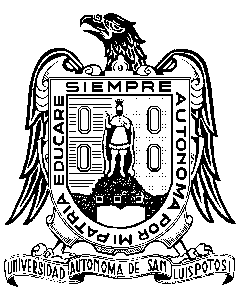 FACULTAD DE CIENCIAS QUÍMICAS, INGENIERÍA Y MEDICINAPROGRAMA MULTIDISCIPLINARIO DE POSGRADO EN CIENCIAS AMBIENTALESTESIS QUE PARA OBTENER EL GRADO DE MAESTRÍA O DOCTORADO EN CIENCIAS AMBIENTALESNOMBRE DE LA TESISPRESENTA:NOMBRE DEL ALUMNODIRECTOR DE TESIS:NOMBREASESORES:NOMBRENOMBREFECHAUNIVERSIDAD AUTÓNOMA DE SAN LUIS POTOSÍFACULTAD DE CIENCIAS QUÍMICAS, INGENIERÍA Y MEDICINAPROGRAMA MULTIDISCIPLINARIO DE POSGRADO EN CIENCIAS AMBIENTALESTESIS QUE PARA OBTENER EL GRADO DEDOCTORADO O MAESTRÍA EN CIENCIAS AMBIENTALESNOMBRE DE LA TESISPRESENTA:NOMBRE DEL ESTUDIANTECOMITÉ TUTELAR: Nombre y espacio para la firmaDIRECTOR: NOMBRE                                                     ______________________________________ ASESOR: NOMBRE                                                       _______________________________________ ASESOR: NOMBRE                                                            _____________________________________ SINODALES: TRES EN EL CASO DE MAESTRÍA Y CINCO EN EL CASO DE DOCTORADOPRESIDENTE: NOMBRE      __________________________________SECRETARIO: NOMBRE      __________________________________VOCAL:  NOMBRE      __________________________________VOCAL:  NOMBRE      __________________________________VOCAL:  NOMBRE      __________________________________CRÉDITOS INSTITUCIONALESPROYECTO REALIZADO EN: XXXXXCON FINANCIAMIENTO DE: XXXXXA TRAVÉS DEL PROYECTO DENOMINADO: XXXXXXAGRADEZCO A CONAHCyT EL OTORGAMIENTO DE LA BECA-TESIS Becario No.  XXXXXXLA MAESTRÍA EN CIENCIAS AMBIENTALES RECIBE APOYO ATRAVÉS DEL PROGRAMA NACIONAL DE POSGRADOS DE CALIDAD (PNPC)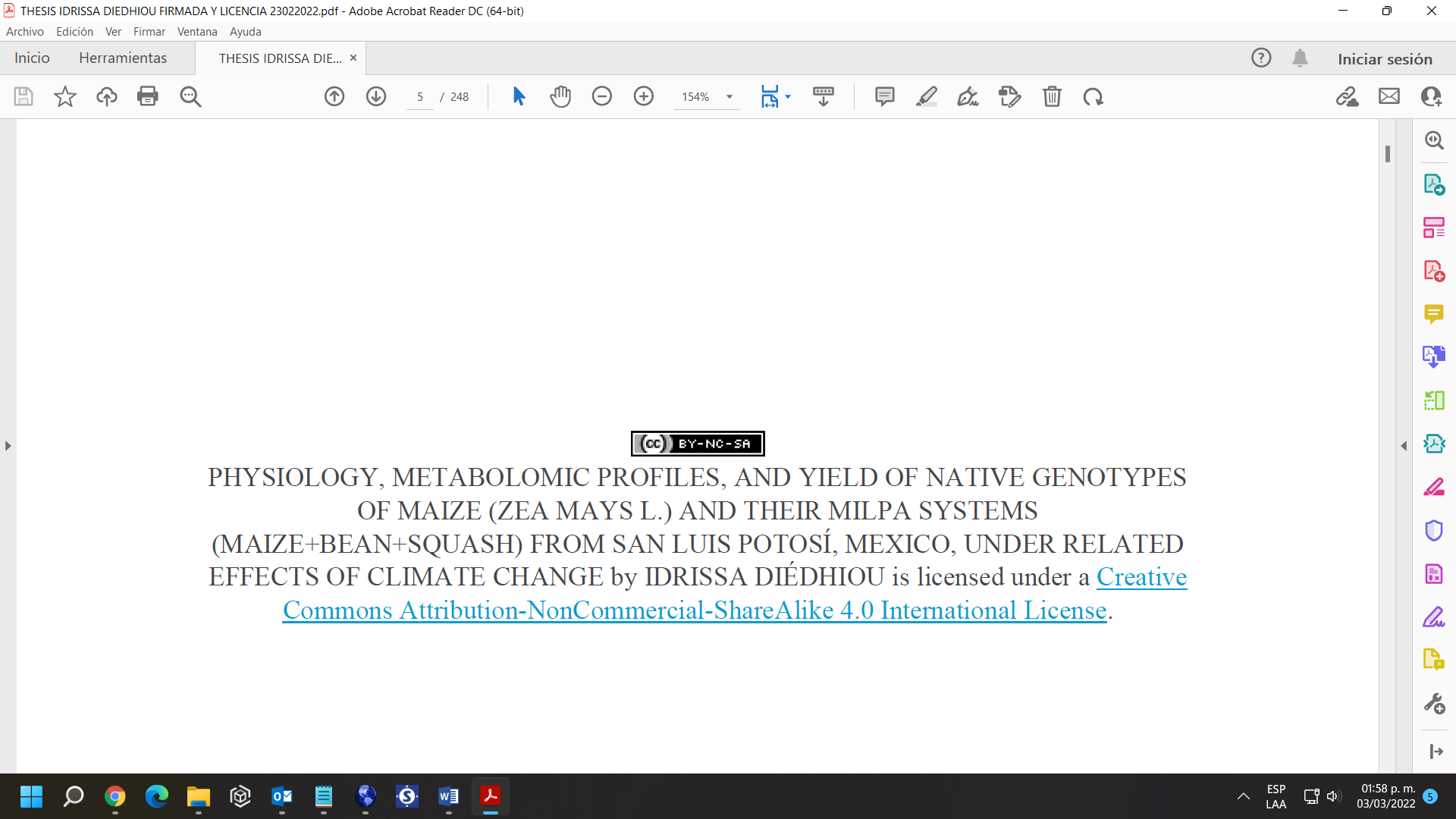 Este es un ejemplo de una licencia Creative Commons. Así como se muestra es como se debe registrar en esta página. La licencia se genera en las siguientes páginas https://creativecommons.org/o bien en español: https://creativecommons.org/licenses/?lang=esNo incluir código de generación de licencia.